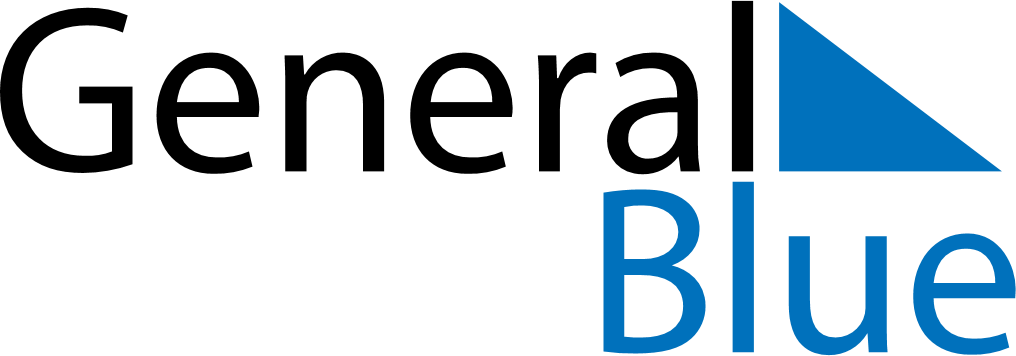 June 2024June 2024June 2024June 2024June 2024June 2024June 2024Noumea, South Province, New CaledoniaNoumea, South Province, New CaledoniaNoumea, South Province, New CaledoniaNoumea, South Province, New CaledoniaNoumea, South Province, New CaledoniaNoumea, South Province, New CaledoniaNoumea, South Province, New CaledoniaSundayMondayMondayTuesdayWednesdayThursdayFridaySaturday1Sunrise: 6:26 AMSunset: 5:17 PMDaylight: 10 hours and 51 minutes.23345678Sunrise: 6:26 AMSunset: 5:17 PMDaylight: 10 hours and 50 minutes.Sunrise: 6:27 AMSunset: 5:17 PMDaylight: 10 hours and 50 minutes.Sunrise: 6:27 AMSunset: 5:17 PMDaylight: 10 hours and 50 minutes.Sunrise: 6:27 AMSunset: 5:17 PMDaylight: 10 hours and 49 minutes.Sunrise: 6:28 AMSunset: 5:17 PMDaylight: 10 hours and 49 minutes.Sunrise: 6:28 AMSunset: 5:17 PMDaylight: 10 hours and 49 minutes.Sunrise: 6:28 AMSunset: 5:17 PMDaylight: 10 hours and 48 minutes.Sunrise: 6:29 AMSunset: 5:17 PMDaylight: 10 hours and 48 minutes.910101112131415Sunrise: 6:29 AMSunset: 5:17 PMDaylight: 10 hours and 48 minutes.Sunrise: 6:29 AMSunset: 5:17 PMDaylight: 10 hours and 47 minutes.Sunrise: 6:29 AMSunset: 5:17 PMDaylight: 10 hours and 47 minutes.Sunrise: 6:30 AMSunset: 5:17 PMDaylight: 10 hours and 47 minutes.Sunrise: 6:30 AMSunset: 5:17 PMDaylight: 10 hours and 47 minutes.Sunrise: 6:30 AMSunset: 5:17 PMDaylight: 10 hours and 46 minutes.Sunrise: 6:31 AMSunset: 5:17 PMDaylight: 10 hours and 46 minutes.Sunrise: 6:31 AMSunset: 5:18 PMDaylight: 10 hours and 46 minutes.1617171819202122Sunrise: 6:31 AMSunset: 5:18 PMDaylight: 10 hours and 46 minutes.Sunrise: 6:31 AMSunset: 5:18 PMDaylight: 10 hours and 46 minutes.Sunrise: 6:31 AMSunset: 5:18 PMDaylight: 10 hours and 46 minutes.Sunrise: 6:32 AMSunset: 5:18 PMDaylight: 10 hours and 46 minutes.Sunrise: 6:32 AMSunset: 5:18 PMDaylight: 10 hours and 46 minutes.Sunrise: 6:32 AMSunset: 5:18 PMDaylight: 10 hours and 46 minutes.Sunrise: 6:32 AMSunset: 5:19 PMDaylight: 10 hours and 46 minutes.Sunrise: 6:33 AMSunset: 5:19 PMDaylight: 10 hours and 46 minutes.2324242526272829Sunrise: 6:33 AMSunset: 5:19 PMDaylight: 10 hours and 46 minutes.Sunrise: 6:33 AMSunset: 5:19 PMDaylight: 10 hours and 46 minutes.Sunrise: 6:33 AMSunset: 5:19 PMDaylight: 10 hours and 46 minutes.Sunrise: 6:33 AMSunset: 5:20 PMDaylight: 10 hours and 46 minutes.Sunrise: 6:33 AMSunset: 5:20 PMDaylight: 10 hours and 46 minutes.Sunrise: 6:33 AMSunset: 5:20 PMDaylight: 10 hours and 46 minutes.Sunrise: 6:34 AMSunset: 5:20 PMDaylight: 10 hours and 46 minutes.Sunrise: 6:34 AMSunset: 5:21 PMDaylight: 10 hours and 47 minutes.30Sunrise: 6:34 AMSunset: 5:21 PMDaylight: 10 hours and 47 minutes.